derskitabicevaplarim.com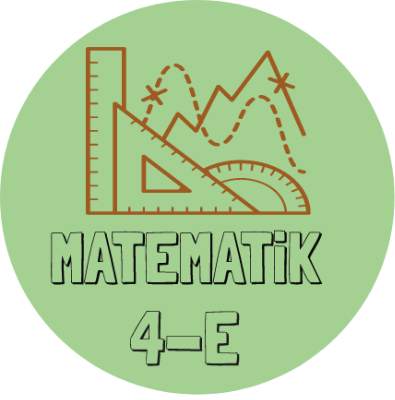 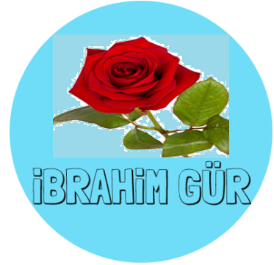   Aşağıda verilen sayıları en yakın onluğa ve yüzlüğe yuvarlayınız.ONLUKONLUKONLUKONLUKONLUKYÜZLÜKYÜZLÜKYÜZLÜKYÜZLÜKYÜZLÜKYÜZLÜKONLUKONLUKONLUKONLUKONLUKONLUKYÜZLÜKYÜZLÜKYÜZLÜKYÜZLÜKYÜZLÜKYÜZLÜK821275588998800235181155332255942691199552233603917755886611949117799995522125609944115566285129933991166795661188777777265391166113322830239955992222765794455119955476706611118800936653333339977929796677992299895935599880022698516666773377400592244770066314461155880066ONLUKONLUKONLUKONLUKONLUKYÜZLÜKYÜZLÜKYÜZLÜKYÜZLÜKYÜZLÜKONLUKONLUKONLUKONLUKONLUKYÜZLÜKYÜZLÜKYÜZLÜKYÜZLÜKYÜZLÜK19623273958249227976912905878843544679205572965671873715982346539786926667930077634095240184467207567912144799599349610583770878836677434415373493628983873306303743270809616953275013236820053855310933